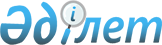 "Әуе кемелерінің бортында жасалатын қылмыстар және кейбір басқа да актілер туралы конвенцияны және Әуе кемелерінің бортында жасалатын қылмыстар және кейбір басқа да актілер туралы конвенцияны өзгертетін хаттаманы ратификациялау туралы" Қазақстан Республикасы Заңының жобасы туралыҚазақстан Республикасы Үкіметінің 2018 жылғы 22 мамырдағы № 284 қаулысы
      Қазақстан Республикасының Үкіметі ҚАУЛЫ ЕТЕДІ:
      "Әуе кемелерінің бортында жасалатын қылмыстар және кейбір басқа да актілер туралы конвенцияны және Әуе кемелерінің бортында жасалатын қылмыстар және кейбір басқа да актілер туралы конвенцияны өзгертетін хаттаманы ратификациялау туралы" Қазақстан Республикасы Заңының жобасы Қазақстан Республикасының Парламенті Мәжілісінің қарауына енгізілсін. ҚАЗАҚСТАН РЕСПУБЛИКАСЫНЫҢ ЗАҢЫ Әуе кемелерінің бортында жасалатын қылмыстар және кейбір басқа да актілер туралы конвенцияны және Әуе кемелерінің бортында жасалатын қылмыстар және кейбір басқа да актілер туралы конвенцияны өзгертетін хаттаманы ратификациялау туралы
      1963 жылғы 14 қыркүйекте Токиода жасалған Әуе кемелерінің бортында жасалатын қылмыстар және кейбір басқа да актілер туралы конвенция және 2014 жылғы 4 сәуірде Монреальда жасалған Әуе кемелерінің бортында жасалатын қылмыстар және кейбір басқа да актілер туралы конвенцияны өзгертетін хаттама ратификациялансын.
					© 2012. Қазақстан Республикасы Әділет министрлігінің «Қазақстан Республикасының Заңнама және құқықтық ақпарат институты» ШЖҚ РМК
				
      Қазақстан Республикасының
Премьер-Министрі

Б. Сағынтаев
Жоба
      Қазақстан Республикасының
Президенті
